[Your text starts here.Before submitting this document:–	Update the information highlighted in yellow above: 
document number (n), Question(s), source, title, contact information and abstract.–	Make sure that the title and the source or sources inserted in your Contribution (word document) are the same inserted in the DDP online form.–	If you need more contact information rows, please insert by copy-and-pasting an existing one (to preserve the associated properties).–	Make sure that "Track Changes" is turned off.–	Remove any remaining yellow highlighting, including the square brackets.]_______________________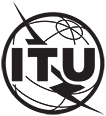 INTERNATIONAL TELECOMMUNICATION UNIONTELECOMMUNICATION
STANDARDIZATION SECTORSTUDY PERIOD 2022-2024INTERNATIONAL TELECOMMUNICATION UNIONTELECOMMUNICATION
STANDARDIZATION SECTORSTUDY PERIOD 2022-2024SG5-CnSG5-CnSG5-CnINTERNATIONAL TELECOMMUNICATION UNIONTELECOMMUNICATION
STANDARDIZATION SECTORSTUDY PERIOD 2022-2024INTERNATIONAL TELECOMMUNICATION UNIONTELECOMMUNICATION
STANDARDIZATION SECTORSTUDY PERIOD 2022-2024STUDY GROUP 5 STUDY GROUP 5 STUDY GROUP 5 INTERNATIONAL TELECOMMUNICATION UNIONTELECOMMUNICATION
STANDARDIZATION SECTORSTUDY PERIOD 2022-2024INTERNATIONAL TELECOMMUNICATION UNIONTELECOMMUNICATION
STANDARDIZATION SECTORSTUDY PERIOD 2022-2024Original: EnglishOriginal: EnglishOriginal: EnglishQuestion(s):Question(s):[1/5, 2/5, etc.][1/5, 2/5, etc.][Place, dd-dd mmm yyyy][Place, dd-dd mmm yyyy]CONTRIBUTIONCONTRIBUTIONCONTRIBUTIONCONTRIBUTIONCONTRIBUTIONCONTRIBUTIONSource:Source:[Insert source(s)][Insert source(s)][Insert source(s)][Insert source(s)]Title:Title:[Insert title (always in ENGLISH)][Insert title (always in ENGLISH)][Insert title (always in ENGLISH)][Insert title (always in ENGLISH)]Contact:Contact:Insert contact name
Insert organization
Insert countryInsert contact name
Insert organization
Insert countryInsert contact name
Insert organization
Insert countryTel:	+xx
E-mail:	a@b.comContact:Contact:Insert contact name
Insert organization
Insert countryInsert contact name
Insert organization
Insert countryInsert contact name
Insert organization
Insert countryTel:	+xx
E-mail:	a@b.comAbstract:[Insert an abstract under 200 words that describes the content of the contribution in a form suitable for inclusion in the meeting report as a summary of the content of the document, including a clear description of any proposals it may contain. See also Rec.A.2, clause I.1.2 for guidance.]